NOTICE UNDER THE AMERICANS
WITH  DISABILITIES ACT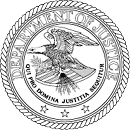 In accordance with the requirements of title II of the Americans with Disabilities Act of 1990 (“ADA”), the [name of public entity] will not discriminate against qualified individuals with disabilities on the basis of disability in its services, programs, or activities. Employment: [name of public entity] does not discriminate on the basis of disability in its hiring or employment practices and complies with all regulations promulgated by the U.S. Equal Employment Opportunity Commission under title I of the ADA.Effective Communication: [Name of public entity] will generally, upon request, provide appropriate aids and services leading to effective communication for qualified persons with disabilities so they can participate equally in [name of public entity’s] programs, services, and activities, including qualified sign language interpreters, documents in Braille, and other ways of making information and communications accessible to people who have speech, hearing, or vision impairments.Modifications to Policies and Procedures: [Name of public entity] will make all reasonable modifications to policies and programs to ensure that people with disabilities have an equal opportunity to enjoy all of its programs, services, and activities.  For example, individuals with service animals are welcomed in [name of public entity] offices, even where pets are generally prohibited.Anyone who requires an auxiliary aid or service for effective communication, or a modification of policies or procedures to participate in a program, service, or activity of [name of public entity], should contact the office of  [name and contact information for ADA Coordinator] as soon as possible but no later than 48 hours before the scheduled event.The ADA does not require the [name of public entity] to take any action that would fundamentally alter the nature of its programs or services, or impose an undue financial or administrative burden. Complaints that a program, service, or activity of [name of public entity] is not accessible to persons with disabilities should be directed to [name and contact information for ADA Coordinator].[Name of public entity] will not place a surcharge on a particular individual with a disability or any group of individuals with disabilities to cover the cost of providing auxiliary aids/services or reasonable modifications of policy, such as retrieving items from locations that are open to the public but are not accessible to persons who use wheelchairs.